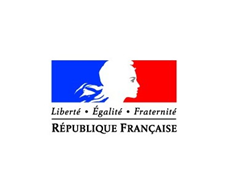 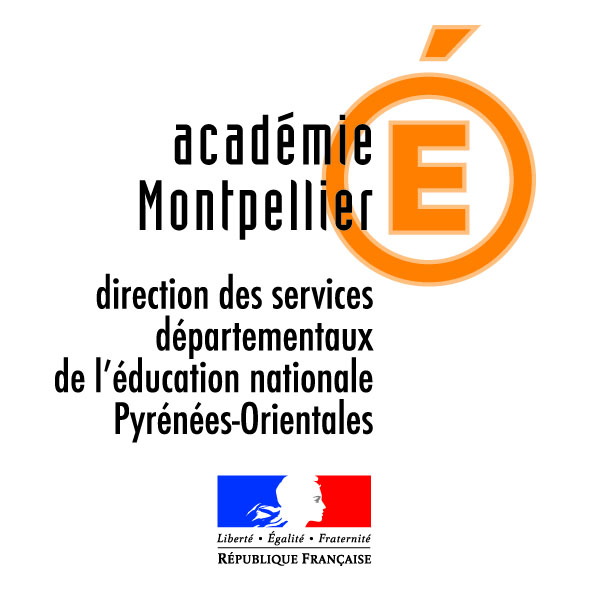 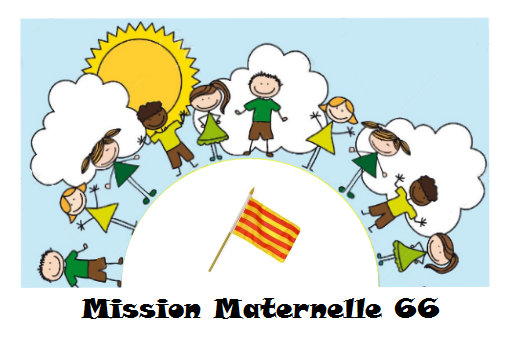 Document départemental juin 2018: L’accueil de l’enfant de 2 à 6 ans sur les différents temps de sa journée. Besoins de l’enfantActivités, aménagement de l’espace Rôle de l’adulte (animateurs, ATSEM, enseignants)Rôle des parentsTemps périscolaireEspace/temps transitionnel famille/écoleTemps pour s’adapter à un nouveau lieu.Besoin d’une sécurité affective pour accepter la séparation avec ses parents : être écouté, accueilli individuellement.Besoin de repères.Aménager l’espace avec des jeux afin de privilégier des ateliers autonomes dans un cadre rassurant pour amener l’enfant à oser faire et ainsi à développer une estime de soi.Proposer des activités calmes.Proposer un espace de repos. Quand on le peut, aménager l’espace garderie en favorisant une régularité spatiale.ATSEM, AnimateursEtre maternant sans être intrusif.Etre à l’écoute de l’enfant, de ce qu’il dit, de ce qu’il montre. Avoir un regard bienveillant envers l’enfant et ses parents pour promouvoir le bien-être de tous.Etre disponible pour instaurer un climat de confiance en identifiant les besoins physiques, moteurs et affectifs de l’enfant et en prenant en compte les différences.Accueillir individuellement.Prendre le temps d’observer. Etre attentif à ses propos sur l’enfant et sa famille en faisant preuve de discrétion et de confidentialité. Repérer et signaler l’enfant en détressePrésenter l’aménagement de l’espace proposé aux parents. Accompagner l’enfant dans ses découvertes motrices affectives et intellectuelles.  Donner des informations aux parents en privilégiant pour certains l’oral.Expliciter à l’enfant ce qui va se passer.Prendre le temps de communiquer avec le personnel accueillant l’enfant.Prévenir l’enfant de son départ en lui précisant qu’il reviendra après la classe Accueil scolaireTemps de transition :Besoin de continuité,Besoin d’accompagnement.Besoin  d’un regard et d’une attention individualisée et singulièreLes enfants sont   accompagnés jusqu’à l’adulteLe temps d’accueil dans la classe peut dépasser 15mn après la fermeture du portail de l’école en fonction des dispositifs de classe prévus par l’enseignant.Accueil différencié selon l’heure d’arrivée de l’enfant sur le groupe scolaire ATSEM/AnimateursLes ATSEM de chaque classe peuvent accompagner les enfants dans leur classe (idéal mais voir la faisabilité selon les écoles)Relais d’informationsTransmettre la fiche de pointage à l’enseignant (sa forme est à réfléchir mais il est important de garder une trace)En cas d’absence d’un enseignant, faire l’accueil des élèves dans la classe avec le remplaçant ou avant de les répartir EnseignantsAccueillir l’ATSEM.EchangerEtre présents dans la salle*.Observer les enfantsAccueillir individuellement l’enfant et l’accompagner vers les activités.Idem matin avant la classeTemps scolaireBesoin de se développer.Apprendre ensemble et vivre ensemble.S’enrichir par des expérimentations.Développer la curiosité.Apprendre à faire seul.Développer la confiance en soi.Acquérir des compétences.Travailler avec l’autre. Répartition des missions entre ATSEM et enseignantsL’enseignant est garant des enjeux pédagogiques et pilote la classe. Les activités peuvent être conçues et prévues ensemble sous l’autorité de l’enseignant.Les enjeux pédagogiques doivent être explicités en associant l’ATSEM, en s’appuyant sur les compétences complémentaires de l’ATSEM et de l’enseignant.Les actes de la vie courante et du soin aux enfants sont de la responsabilité conjointe de l’enseignant et de l’ATSEM et doivent s’organiser en fonction des besoins du service d’enseignement dans le respect de la sécurité de tous.L’ATSEM est en co intervention avec l’enseignant et ne peut pas avoir en charge la classe entière seule ou bien de façon très ponctuelle. Les activités peuvent être menées par les Atsem avec les élèves dans des lieux différents si l’enseignant l’a prévu et connait la constitution du groupe d’enfant et la nature de leurs activités.La préparation des ateliers n’incombe pas exclusivement à l’ATSEM.Une observation conjointe des enfants est à privilégier pour croiser les regardsLes récréations de 30mn (dont 10mn pour habillage) sont de la responsabilité des enseignants. La présence des atsem dans la cour de récréation n’est pas obligatoire par contre les atsem doivent participer aux soins de enfants durant ces temps.  Temps de transition classe/périscolaireDépart des enfants non-inscrits au périscolaireBesoin de continuitéBesoin de repèresBesoin de sécuritéResponsabilité de l’enseignant avec la collaboration de l’ATSEM de la répartition des élèves (ceux récupérés soit pour la cantine, soit pour la garderie ou soit par les parents)Si l’enfant n’est pas récupéré par son parent, il reste sous la responsabilité de l’enseignant. S’il est inscrit à la garderie il bascule sur le temps de garderieVenir récupérer son enfant à l’heure prévue.  Prévenir, dès que possible, l’équipe éducative de tout empêchement et prévoir quelles personnes l’équipe éducative peut contacter en cas de retard.Prendre le temps de communiquer avec le personnel accueillant l’enfant. S’informer  sur les activités de l’enfant (lecture des cahiers de liaison par exemple)Départ échelonné des enfants inscrits Besoin de continuitéBesoin de repèresBesoin de sécurité affectiveConserver l’espace en coin jeux afin de laisser la possibilité à l’enfant de choisir ou pas des activités libres.Proposer un coin calmeATSEM, AnimateursIdem matin.Temps méridienTemps méridien : restauration et repos :Besoin de se restaurerBesoin de continuitéBesoin de repèresRepas au 1ier service pour les plus petits avec un adulte référentVivre un moment convivialEndormissement selon les rituels et besoins de chacun dès la fin du repas pour les plus petitsTemps calme, voire de repos, pour les moyens-grands qui le souhaitent avec un retour au calme pensé et qui est indispensable avant le temps scolaireRepas :Installer une atmosphère sereinenotamment en travaillant aussi l’aménagement de l’espace de restauration et les règles de vie et de savoir-vivreRepos :Aménager l’espace en créant des coins calmes et en encourageant la relaxation et la sieste des tout-petits dès la fin du repasInciter à goûter, et prendre le temps de manger.Permettre la discussion entre enfants.Inscrire ce travail éducatif dans la durée (évolution de l’enfant).Permettre à l’enfant de réinvestir ses connaissances (apprentissages scolaires, culture familiale, …etc.) en le respectant et en lui donnant une place.Adapter, autant que possible, les contraintes techniques et organisationnelles aux objectifs éducatifs (durée des repas, modalités de service, manger à table avec les enfants…)Inciter son enfant à la diversité alimentaire Temps de transition Accueil des enfants inscrits en garderie :Besoin d’une sécurité affective pour accepter la séparation avec ses parents : être écouté, accueilli individuellement.Besoin de repèresIdem matinATSEM, AnimateursIdem matinIdem matinAccueil scolaireTemps de transition scolaire :Besoin de continuité et d’accompagnementLes enfants sont confiés à un adulteATSEM/AnimateursRelais d’informationsEchangerDonner fiches de présences à l’enseignantEnseignantsAccueillir l’ATSEM si présenteEchangerEtre présents dans la salle*.Accueillir individuellement et accompagner l’enfant vers les activités sans les obliger à faire quelque chose.Temps scolaireBesoin de se reposer pour les plus petitsBesoin de se développer Apprendre à vivre ensemble.S’enrichir par des expérimentations.Développer la curiosité.Apprendre à faire seul et avec les autres.Aller vers plus d’autonomie.Développer la confiance en soi.Acquérir des compétences.Travailler avec l’autre.Sieste pour ceux qui arrivent et continuité de la sieste pour les autres en respectant les levers échelonnés selon le besoin des enfantsTemps calme pour les moyennes et grande sectionRépartition des missions entre ATSEM et enseignantsSelon l’organisation pédagogique des classes l’enseignant participe au coucher de l’enfantPrévoir un espace de jeu autonome pour les enfants qui ont besoin d’un repos très court même si l‘enseignant participe à un décloisonnement   L’enseignant est garant des enjeux pédagogiques et pilote la classe. Les activités peuvent être conçues et prévues ensemble sous l’autorité de l’enseignant.Les enjeux pédagogiques doivent être explicités en associant l’ATSEM, en s’appuyant sur les compétences complémentaires de l’ATSEM et de l’enseignant.Les actes de la vie courante et du soin aux enfants sont de la responsabilité conjointe de l’enseignant et de l’ATSEM et doivent s’organiser en fonction des besoins du service d’enseignement dans le respect de la sécurité de tous.L’ATSEM est en co intervention avec l’enseignant et ne peut avoir en charge la classe seule. La préparation des ateliers n’incombe pas exclusivement à l’ATSEM.Temps de transition classe/temps périscolaireDépart des enfants non-inscrits au périscolaireResponsabilité de l’enseignant avec la collaboration de l’atsem en fonction des organisations d’écoles.Si l’enfant n’est pas récupéré par son parent, il reste sous la responsabilité de l’enseignantVenir récupérer son enfant à l’heure prévuePrévenir, dès que possible, l’équipe éducative de tout empêchement ou de tout retardPrendre le temps de communiquer avec le personnel accueillant l’enfant.Prendre le temps de s’intéresser à ce qu’a fait l’enfant dans la journéeTemps périscolaire Accueil des enfants inscrits au périscolaire :DécompresserGoûterCommuniquer sur le vécu de sa journée.Réinvestir librement ses apprentissages en jouant Départ échelonné des enfants En annonçant la journée du lendemainDépartIdem matinATSEM, AnimateursEchanger avec l’enfant sur sa journée et être attentif à sa fatigueDire au revoir à l’enfant en annonçant ce qui l’attend le lendemainIdem matinIdem fin de matinée